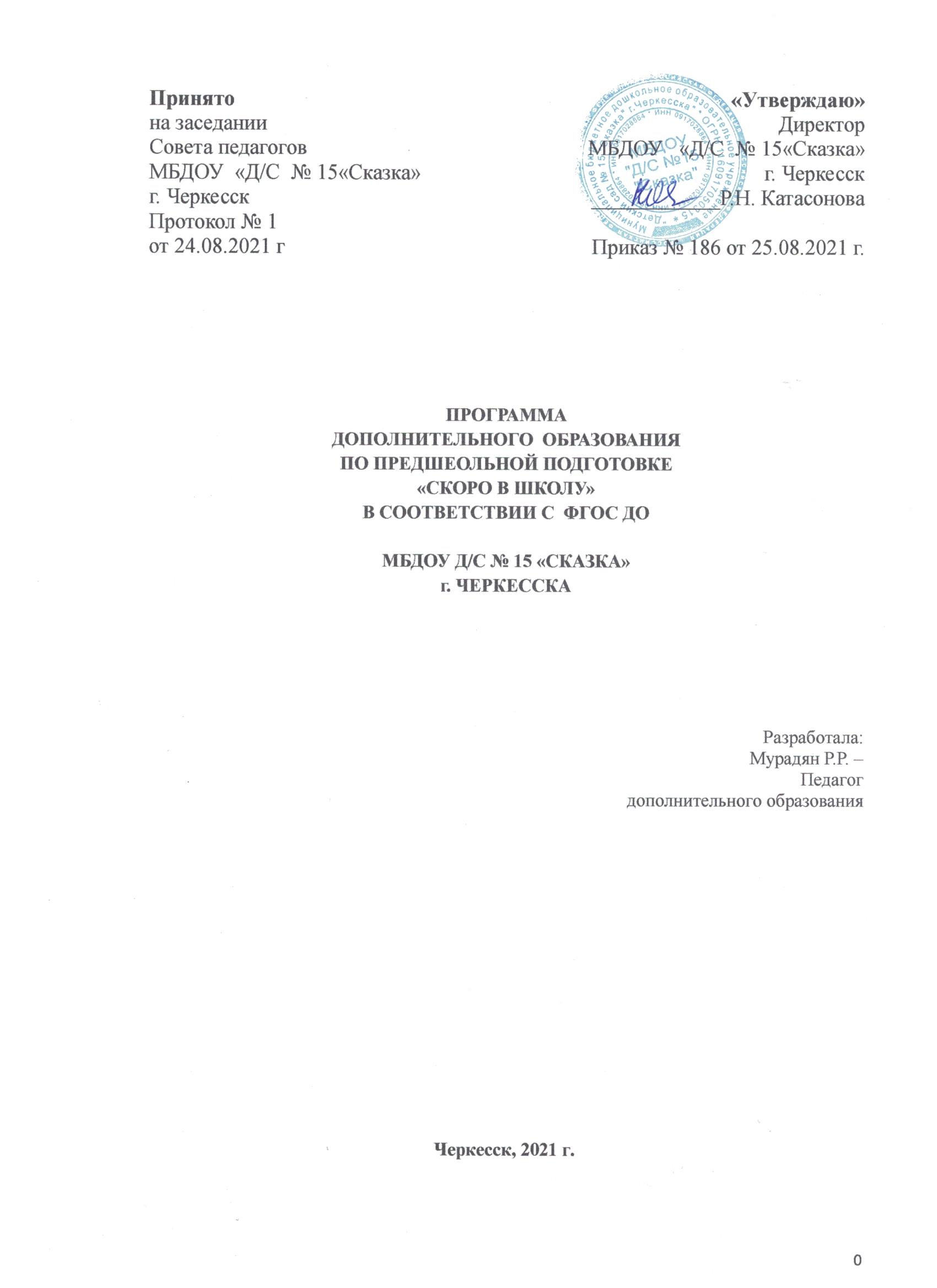 Содержание:ЦЕЛЕВОЙ РАЗДЕЛ1.1 Пояснительная записка.Программа дополнительного образования «Скоро в школу»  МБДОУ № 15 «Сказки»   г. Черкесска  (далее Программа) обеспечивает разностороннее развитие детей в возрасте от 5 до 7 лет с учётом их возрастных и индивидуальных особенностей по  обучению грамоте и математическим представлениям. Программа  направлена на развитие мотивации ребёнка к познанию и творчеству, на создание условий для всестороннего развития личности ребёнка. Программа  представлена 2-мя направлениями: первое направление - «Подготовка к обучению грамоте»,  составленное и разработанное на основе программ и пособий: Колесниковой Е.В. «От звука к букве», Журовой Е.Н., Варенцовой Н.С., Дуровой Н.В., Невской Л.Н. «Обучение дошкольников грамоте», Филичевой Л.Н. «Развитие графических навыков» и второе направление - «Математическое развитие», составленное на основе программ и пособий: Л.Г.Петерсон, Н.П. Холиной «Раз – ступенька, два – ступенька. Практический курс математики для дошкольников».Адресат программы: дошкольники 5-7лет.Сроки реализации программы -  два года.Муниципальное бюджетное дошкольное образовательное учреждение  «Детский сад  № 15 «Сказка»  города Черкесска  (далее МБДОУ) функционирует с 2016 года. Адрес: 369000, РФ, КЧР, город  Черкесск,  ул. Доватора 70.              Работа МБДОУ осуществляется в соответствии с основными нормативно-правовыми документами Российской Федерации и Карачаево – Черкесской республики, учредительными документами и внутренними локальными актами МБДОУ,   договором с Учредителем, Договором  между родителями (законными представителями) и МБДОУ.Учредитель: Управление образования мэрии муниципального образования     города ЧеркесскаПрограмма разработана в соответствии:ФЗ от 29.12.2012 № 273-ФЗ «Об образовании в Российской Федерации».Законом КЧР  «Об отдельных вопросах в сфере образования на территории Карачаево-Черкесской Республики»  (Принят  Народным Собранием (Парламентом)    Карачаево-Черкесской Республики   22 ноября 2013 г.) Конвенцией о правах ребенка ООН;Приказом Минобрнауки России от 31 июля 2020 г. № 373 «Об утверждении порядка организации и осуществления образовательной деятельности по основным общеобразовательным программам дошкольного образования»;Порядком приема на обучение по образовательным программам дошкольного образования (Утвержден приказом МО и науки Российской Федерации от 8 апреля 2014 г. N 293), Постановлением Главного государственного санитарного врача РФ от 15.05.2013 N 26 "Об утверждении СП 2.4.3648-20 «Санитарно-эпидемиологические требования к организациям воспитания и обучения, отдыха и оздоровления детей и молодежи». Уставом «Учреждения» (Приказ УО мэрии г. Черкесска  от 18.01.2016г. № 26-од)Цель программы: Цель программы: формирование мотивации учения, ориентированной на удовлетворение познавательных интересов; подготовка к умению читать и писать, развитие речи и произвольности психических процессов; развитие интереса детей к математике в процессе ознакомления с количеством и счетом, изменением и сравнением величин, пространственными и временными ориентировками.Задачи программы.Обучающие задачиФормирование умений звукобуквенного анализа: учить делить слова на слоги; различать звуки (гласные и согласные, твердые и мягкие согласные, звонкие и глухие согласные); соотносить звук и букву; определять ударный слог; составлять предложение из двух, трех, четырех слов.Формирование выразительности речи: пользоваться высотой и силой голоса, темпом и ритмом речи, паузами, разнообразными интонациями; выработка дикции.Развитие графических навыков с целью подготовки руки ребенка к письму.Формирование умений принимать учебную задачу и решать ее самостоятельно.Формирование навыков самоконтроля и самооценки выполненной работы.Развитие мотивации учения.Развитие умения планировать свои действия, осуществлять решение в соответствии с заданными правилами и алгоритмами, проверять результат своих действий на основе математических понятий.Развивающие задачи:Развитие фонематического слуха: развитие способности дифференцировать звуки; развитие умений слышать отдельные звуки в словах, определять место заданного звука в слове; интонационно выделять звуки в слове и произносить их изолированно.Развитие мелкой моторики  и зрительно-двигательной координации.Развитие  произвольности психических процессов.Развитие образного и вариативного мышления, воображения, творческих способностей.Развитие способности к саморегуляции поведения и проявления волевых усилий.Развитие и формирование мыслительных операций (анализа, синтеза, сравнения, обобщения, классификации, аналогии) в процессе решения математических задач.Воспитательные задачи:Развитие умения устанавливать отношения со сверстниками и взрослыми, видеть себя глазами окружающих.     Формой осуществления образовательного процесса является учебная группа, с постоянным составом, составленная по возрастному принципу (дети от 5,5 до 7 лет).  Набор детей в группы по Программе свободный, единственным условием является соответствующий возраст воспитанников.Содержание программы соответствует:достижениям мировой культуры, российским традициям, культурно-национальным особенностям региона;  целям и задачам образовательного МБДОУ; современным образовательным технологиям. В Программе используется системный, комплексный, личностный и деятельный подход к развитию детей. При системном подходе рассматриваются пути освоения ребёнком языка в единстве сознания и деятельности. Комплексный подход требует взаимодействия разных наук (психолингвистики, педагогики, языкознания). Теоретический подход основывается па представление о закономерностях речевого развития дошкольников. при личностном подходе рассматривается процесс обучения детей с учётом их психофизиологических особенностей. Иногда дошкольная подготовка детей сводится к обучению их счету, чтению, письму. Однако исследования психологов, многолетний опыт педагогов-практиков показывают, что наибольшие трудности в школе испытывают не те дети, которые обладают недостаточно большим объемом знаний, умений и навыков, а те, кто не готов к новой социальной роли ученика с определенным набором таких качеств, как умение слушать и слышать, работать в коллективе и самостоятельно, желание и привычка думать, стремление узнавать что-то новое.     В связи с этим в данной программе работа с дошкольниками строится на основе следующей системы дидактических принципов:-         Создается образовательная среда, обеспечивающая снятие всех стрессообразующих факторов учебного процесса (принцип психологической комфортности);-         Новое знание вводится не в готовом виде, а через самостоятельное «открытие» его детьми (принцип деятельности);-         Обеспечивается возможность разноуровневого обучения детей, продвижения каждого ребенка своим темпом (принцип минимакса);-         При введении нового знания раскрывается его взаимосвязь с предметами и явлениями окружающего мира (принцип целостного представления о мире);-         У детей формируется умение осуществлять собственный выбор на основании некоторого критерия (принцип вариативности).-         Процесс обучения сориентирован на приобретение детьми собственного опыта творческой деятельности (принцип творчества).     Ведущей идеей первого направления данной программы является выработка у детей умений ориентироваться в звуко-буквенной системе родного языка и на этой основе – развитие интереса и способностей к чтению. Последовательное усвоение понятий «слово», «звук», «слог», «буква», «предложение» в различных игровых упражнениях формирует у ребенка осознание речи, ее произвольности.     Ведущей идеей второго направления программы является развитие познавательного интереса к математике через ознакомление детей с различными областями математической действительности.Особенности программы.Отличительной особенностью программы является то, что содержание предусматривает аналитико — синтетический метод обучения грамоте, который помогает формировать первоначальные навыки чтения. Решающая роль при усвоении программы принадлежит деятельности ребенка, материал изучается с учетом  индивидуальных психофизиологических особенностей ребенка.  	Построение программы и наглядного методического обеспечения позволяет вносить изменения, исходя из открытий  в области педагогики, психологии, а также возможностей детей ,педагогов.Программа дополняет компоненты основной образовательной программы МБДОУ, представляет  систему увлекательных игр и упражнений, которые помогут детям сформировать мыслительные операции, научить понимать  и выполнять учебную задачу, овладеть навыками речевого общения, а также способствуют развитию мелкой моторики. Материал программы не копирует школу. Использование рабочей тетради позволяет широко применять наглядный метод обучения и практические задания, формирует умение самостоятельно выполнять учебную задачу, предложенную педагогом.Нацеленность на дальнейшее образованиеПрограмма нацелена на развитие в детях познавательного интереса, стремления к получению знаний, положительной мотивации к дальнейшему обучению в школе, институте; понимание того, что всем людям необходимо получать образование. Формирование отношения к образованию как к одной из ведущих жизненных ценностей.В процессе реализации программы необходимо добиться:-изменения общего эмоционального состояния детей (дети становятся активными уверенными в своих действиях, у них появляется познавательный учебный интерес);-предупреждение перегрузок и нервного перенапряжения за счёт игрового обучающего материала;-отслеживания динамики положительных изменений;- своевременного закрепления достигнутых результатов.Особенности структуры программыНаиболее существенной структурной характеристикой программы является принцип подачи материала— содержание психолого-педагогической работы излагается в программе по разделам, в каждом из которых обозначены основные цели, задачи содержание психолого-педагогической работы. Содержание работы представлено по возрастным группам (старшая и подготовительная)Это дает возможность видеть временную перспективу развитиям речевых навыков дошкольника, что позволяет логопеду полно учитывать в своей работе индивидуальные особенности детей и ставить задачи, опираясь не столько на возрастные рекомендации, сколько на индивидуальный уровень развития ребенка.Взаимодействие с семьями воспитанниковПрограмма подчеркивает ценность семьи как уникального института воспитания и необходимость развития ответственных и плодотворных отношений с семьями воспитанников. В организационном разделе представлена работа с родителями.Наличие приложения с подробными перечнямиВ программе все перечни вынесены в приложение. Это существенно сокращает содержательную часть Программы и облегчает её восприятие и позволяет проследить логопедическую работу.1.2. Возрастные и индивидуальные особенности детей 5-7 лет.Возрастные особенности детей от 5 до 6 лет.   На шестом году жизни ребенка происходят важные изменения в развитии речи. Для детей этого возраста становится нормой правильное произношение звуков. Сравнивая свою речь с речью взрослых, дошкольник может обнаружить собственные речевые недостатки. Ребенок шестого года жизни свободно использует средства интонационной выразительности: может читать стихи грустно, весело или торжественно, способен регулировать громкость голоса и темп речи в зависимости от ситуации (громко читать стихи на празднике или тихо делиться своими секретами и т.п.). Дети начинают употреблять обобщающие слова, синонимы, антонимы, оттенки значений слов, многозначные слова. Словарь детей также активно пополняется существительными, обозначающими названия профессий, социальных учреждений (библиотека, почта, универсам, спортивный клуб и т.д.); глаголами, обозначающими трудовые действия людей разных профессий, прилагательными и наречиями, отражающими качество действий, отношение людей к профессиональной деятельности.   Дети учатся самостоятельно строить игровые и деловые диалоги, осваивая правила речевого этикета, пользоваться прямой и косвенной речью; в описательном и повествовательном монологах способны передать состояние героя, его настроение, отношение к событию, используя эпитеты, сравнения.   Круг чтения ребенка 5–6 лет пополняется произведениями разнообразной тематики, в том числе связанной с проблемами семьи, взаимоотношений со взрослыми, сверстниками, с историей страны. Малыш способен удерживать в памяти большой объем информации, ему доступно чтение с продолжением. Дети приобщаются к литературному контексту, в который включается еще и автор, история создания произведения. Практика анализа текстов, работа с иллюстрациями способствуют углублению читательского опыта, формированию читательских симпатий.   К 5 годам они обладают довольно большим запасом представлений об окружающем, которые получают благодаря своей активности, стремлению задавать вопросы и экспериментировать. Отсутствует точная ориентация во временах года, днях недели. Дети хорошо усваивают названия тех дней недели и месяцев года, с которыми связаны яркие события.  Внимание детей становится более устойчивым и произвольным. Они могут заниматься не очень привлекательным, но нужным делом в течение 20–25 мин вместе со взрослым. Ребенок этого возраста уже способен действовать по правилу, которое задается взрослым.  Объем памяти изменяется не существенно. Улучшается ее устойчивость. При этом для запоминания дети уже могут использовать несложные приемы и средства (в качестве подсказки могут выступать карточки или рисунки).   В 5–6 лет ведущее значение приобретает наглядно-образное мышление, которое позволяет ребенку решать более сложные задачи с использованием обобщенных наглядных средств (схем, чертежей и пр.) и обобщенных представлений о свойствах различных предметов и явлений. К наглядно-действенному мышлению дети прибегают в тех случаях, когда сложно без практических проб выявить необходимые связи и отношения.Возрастные особенности детей  от 6 до 7  лет.    В сюжетно-ролевых играх дети этого возраста начинают осваивать сложные взаимодействия людей, отражающие характерные значимые жизненные ситуации, например, свадьбу, рождение ребёнка, болезнь, трудоустройство. Игровые действия детей становятся более сложными, обретают особый смысл, который не всегда открывается взрослому.  Продолжает развиваться восприятие, образное мышление. Продолжают развиваться навыки обобщения и рассуждения, но они в значительной степени ещё ограничиваются наглядными признаками ситуации. Развивается воображение, однако часто приходится констатировать снижение развития воображения в этом возрасте в сравнении со старшей группой.   Внимание дошкольников становится произвольным, время произвольного сосредоточения достигает 30 минут. Продолжают развиваться все компоненты речи,  диалогическая и некоторые виды монологической речи. Расширяется словарь. Дети начинают активно употреблять обобщающие существительные, синонимы, антонимы, прилагательные. В подготовительной к школе группе завершается дошкольный возраст:  ребёнок обладает высоким уровнем познавательного и личностного развития, что позволяет ему в дальнейшем успешно учиться в школе.Планируемы результаты.В  соответствии  с  ФГОС  ДО  специфика  дошкольного  детства  и  системные  особенности  дошкольного  образования  делают  неправомерными  требования  от  ребенка  дошкольного  возраста конкретных образовательных достижений. Поэтому результаты освоения Программы   представляют  собой возрастные характеристики возможных достижений ребенка к концу дошкольного образования.  Подготовка к обучению грамотеПервый год обучения. Ребѐнок к концу года умеет:                                                                 - правильно произносить все звуки родного языка изолированно, в словах, во фразовой речи;                                                                                                                        - различать короткие и длинные слова, похожие и непохожие, громкие и тихие;                                                                                                                                              - делить слова на слоги;                                                                                                                                                             - дифференцировать твѐрдые и мягкие согласные, называть их изолированно;                                                             - определять и называть первый звук в слове;                                                                                                                             - произвольно регулировать темп, силу голоса, речевое дыхание;                                                                                   -рисовать прямые вертикальные и горизонтальные линии, округлые линии, штриховать несложные предметы;                                                                                                                                                                            - выполнять упражнения для пальцев и кистей рук;                                                                                                           - составлять 2-3 предложения по картине;                                                                                                                             - отвечать на вопросы  рассказа с помощью простых предложений;                                                                             -заучивать небольшие стихотворения;                                                                                     -буквы русского алфавита                                                                                                                                                                                                              Второй год обучения. Ребѐнок к концу второго года обучения знает:                                                                                                 - буквы русского алфавита                                                                                                                                                - понимает и использует в речи термины «звук», «буква»                                                  - правильно произносить все звуки родного языка изолированно, в словах, во фразовой речи;                                                                                                                                                                                                        - определять место звука в слове: в начале, середине, в конце;                                                                                        - различать гласные и согласные, твѐрдые и мягкие согласные, звонкие и глухие согласные звуки;                                                                                                                                                                               - делить слова на слоги; определять ударный слог, ударную гласную                                                                         - пользоваться графическим обозначением звуков;                                                                                                             - записывать слово, предложение условными обозначениями, буквами                                                                    - составлять 4-5 предложений по картине; по серии картинок, из личного опыта                                                                                                                                      -читать  слова, предложения, небольшие рассказы                                                        - отвечать на вопросы по содержанию прочитанного,                                                                                                                                                                                                           - уметь понимать и выполнять учебную задачу, а также проявлять такие качества как усидчивость, терпеливость, умение общаться со сверстниками, доброжелательность.  «Математические ступеньки»Первый год обучения (старшая группа). Ребёнок к концу года должен:считать по образцу и названному числу в пределах десяти; понимать независимость числа от пространственного расположения предметов;писать цифры от 1 до 10;пользоваться математическими знаками +, -, =», <, >; записывать решение математической задачи (загадки) с помощью математических знаков, цифр; соотносить количество предметов с соответствующей цифрой; различать количественный и порядковый счет в пределах десяти;составлять числа от 3 до 10 из двух меньших;понимать смысл пословиц, в которых присутствуют числа;знать геометрическую фигуру — трапецию; рисовать в тетради в клетку геометрические фигуры,  символические изображения предметов из геометрических фигур; выкладывать из счетных палочек геометрические фигуры, символические изображения предметов;располагать предметы в убывающем и возрастающем порядке по величине, ширине, высоте, толщине, используя соответствующие определения; делить предмет на 2—4 и более частей, понимать, что часть меньше целого, а целое больше части;называть последовательно дни недели, месяцы;ориентироваться на листе бумаги, в тетради в клетку; определять положение предметов по отношению к другому лицу; решать логические задачи на сравнение, классификацию, установление последовательности событий, анализ и синтез;понимать задание и выполнять его самостоятельно;проводить самоконтроль и самооценку выполненной работы;самостоятельно формулировать учебные задачи.Второй  год обучения (подготовительная группа). Ребёнок к концу года должен: знать числа второго десятка и записывать их; понимать независимость числа от величины, пространственного расположения предметов, направлений счета;использовать и писать математические знаки +, -, =, <, >;решать арифметические задачи и записывать решение;сравнивать группы однородных и разнородных предметов по количеству; устанавливать соответствие между количеством предметов, числом и цифрой;дорисовывать геометрические фигуры до знакомых предметов;различать и называть ромб, пятиугольник, шестиугольник; рисовать символические изображения предметов в тетради в клетку;преобразовывать одни геометрические фигуры в другие (путем складывания, разрезания); раскладывать предметы в возрастающем и убывающем порядке по величине, ширине, высоте, толщине в пределах десяти;измерять линейкой отрезки, записывать результаты измерения;изображать отрезки заданной длины с помощью линейки;определять время с точностью до получаса;ориентироваться на листе бумаги;определять положение предмета по отношению к другому; решать логические задачи на сравнение, классификацию, установление последовательности событий, анализ и синтез;понимать задание и выполнять его самостоятельно; проводить самоконтроль и самооценку выполненной работы;самостоятельно формулировать учебные задачи.В результате обучения детей происходит воспитание  таких качеств, как организованность, дисциплинированность, коллективизм, уважение к старшим и бережное отношение к младшим. Развивается умения самостоятельно объединяться  для игры и выполнения учебных заданий, оказывать друг другу помощь. Прививается интерес к учебной деятельности и желание учиться в школе.Система оценки результатов  освоения программы  (Приложение  1)II. СОДЕРЖАТЕЛЬНЫЙ РАЗДЕЛ ПРОГРАММЫ2.1. Подготовка к обучению грамоте Содержание программы делится на 2 этапа обучения:1 год-развитие звуковой культуры и фонематического слуха.2-год-развитие звуко-буквенного анализа, интереса и способностей к чтению.Первый год обучения.Основной материал изучения - звуки и буквы русского алфавита в рамках общепринятых групп: гласные, согласные, звонкие и глухие согласные, мягкие и твёрдые согласные, одиночные согласные, ъ и ь знаки.Основные этапы и содержание работы Подготовительный: закреплять умение вслушиваться в звучание слова, узнавать и называть из него заданные звуки интонационное выделение заданного звука в слове графическое обозначение слов - прямоугольник (схема) деление слов на слоги: закрепление фонематического слуха у детейЗнакомство с гласными звуками и буквами - А, О, У, Ы, Э:знакомство с понятием звук и буква и их различием (на протяжении	всех занятий) понятие «гласный звук» и графическое изображение гласных звуков - красный квадрат определение места звука / буквы в слове обучение написанию букв с использованием образца (печатное изображение букв) и ограничения клеткой - подготовка руки к письму (на протяжении всех занятий)Знакомство с сонорными согласными - Л, М, Н, Р:алфавитное название согласных букв и звук, который они обозначают в	слове понятия «согласный звук», «слог» и «слияние» гласные буквы, придающие твёрдость согласным буквам при произношении, и графическое изображение твёрдых согласных - синий квадрат чтение слогов с изученными звуками и буквами составление и чтение слов из знакомых букв работа над ударением в слове (ударный слог, ударный гласный в слове, графическое обозначение ударения), переход к чтению целых слов Знакомство с йотированными гласными - Я, Е, Ё, Ю, И: гласные буквы, придающие согласным буквам мягкость при произношении графическое изображение мягких согласных звуков - зелёный квадрат Знакомство со звонкими и глухими согласными: парность звуков по звонкости/глухости: звуковой (фонетический) анализ слова понятие «предложение» и его графическое изображение (схема) переход к чтению предложений из двух, трёх, четырёх знакомых слов Знакомство с одиночными согласными: Х, Ц, Й, Ь и Ъ - и их особенностями закрепить понятия «звук», «буква», «слог», «слово», «предложение» переход к чтению несложных текстов Повторение и закрепление пройденного материалаВторой год обучения. Основная задача - овладение техникой чтения, зарождающийся интерес к самостоятельному чтению.Основной материал изучения - слова и предложения, тексты, которые дети к концу обучения читают самостоятельно. Детям предлагаются игровые задания и упражнения со звуками, буквами, словами и предложениями.В каждое занятие включены задания на:-развитие фонематического слуха;-обогащение словарного запаса дошкольников;-развитие врожденной грамотности;-умение обобщать, анализировать, мыслить, рассуждать;-развитию графических навыков с целью подготовки руки ребёнка к письму.Содержание работы: расширять знания и представления детей об окружающем мире; учить проводить фонетический разбор слова; закреплять умение соотносить звук и букву; учить читать слова, стихотворения , тексты; учить разгадывать ребусы, кроссворды; учить писать слова, предложения печатными буквами; познакомить с тетрадью в линейку, научить способам работы в ней с целью подготовки руки ребенка к письму; способствовать развитию логического мышления; формировать умение понимать прочитанный текст; развивать интерес и способность к чтению; формировать умение понимать учебную задачу и выполнять ее самостоятельно; учить самостоятельно формулировать учебную задачу, пользуясь условными обозначениями; формировать навык самоконтроля и самооценки выполненной работы.Перспективный план работы      (приложение 2)2.2. «Математические ступеньки»Содержание программы делится на два этапа обучения:1 этап  -  «Я считаю до 10».2 этап  -  «Я считаю до 20».Первый год обучения.Количество и счётЗакрепить представление о числах и цифрах до 5.Дать представление о цифрах от 6 до 9 и числе 10 на основе сравнения двух множеств.Продолжать учить: считать по образцу и названному числу; понимать независимость числа от величины, расстояния, пространственного расположения предметов, направления счета.Учить:воспроизводить количество движений по названному числу; писать цифры от 1 до 9 и число 10;отгадывать математические загадки;записывать решение задачи (загадки) с помощью математических знаков и цифр;составлять числа от 3 до 10 из двух меньших на наглядном материале;из неравенства делать равенство;различать количественный и порядковый счет в пределах 10;устанавливать соответствие между количеством предметов и цифрой;решать логические задачи на основе зрительно воспринимаемой информации.Познакомить: со стихами, загадками, считалками, пословицами, в которых упоминаются числа и другие математические понятия (части суток, дни недели, времена года); математическими знаками +, -,=,<, >.Обязательным условием выполнения программы в старшей группе является повторение пройденного материала. В средней группе дети познакомились с числами и цифрами от 1 до 5, способами их образования, научились обводить цифры по точкам, соотносить количество предметов с цифрой, выучили про эти цифры стихи.Написание цифр в тетради в клетку, как правило, не вызывает у детей затруднений, так как этому предшествовала работа по обведению по точкам, закрашивание контурных изображений.Продолжается работа по совершенствованию навыков счета: дети считают предметы слева направо, согласовывают числительные с существительными в роде, числе. Закрепляются понятия о том, что число предметов не зависит от величины, расстояния между ними.После повторения пройденного материала дети знакомятся с числами и цифрами от 6 до 10, учатся их писать.На основе знакомых понятий (больше, меньше, равно; чтобы увеличить число, надо прибавить один, а чтобы уменьшить — отнять один) дети знакомятся с математическими знаками +, -, =, >, < и их написанием. Используются стихи, которые помогают лучше понять, для чего нужен тот или иной знак.Эта новая программная задача не вызывает у детей трудностей.Одна из самых сложных для усвоения задача — состав числа из двух меньших чисел. Она является базой, на которой будут осуществляться обучение действие с многозначными  числами, подготовка к вычислительной деятельности. Ее усвоению способствуют предыдущее обучение но (изданию множеств, делению его на части, сравнение множеств между собой.На этом этапе дети учатся понимать, что числа образуются не только с помощью прибавления единицы, их можно получить из двух меньших, разложить на два меньших.Дети учатся строить свои ответы, идя как от частного к общему (один красный шарик и два синих, а всего три шарика), так и от общего к частному (всего три мяча два красных и один синий), что очень важно для овладения детьми математической терминологии.Продолжается работа на соотнесение чисел, предметов с цифрами от 0 до 9.Решение задач — это непросто вычислительная деятельность. Главное — научить ребенка рассуждать, доказывать, аргументировать свои действия, понимать, какие числа с какими вступают во взаимодействия, что можно сложить, а что нужно вычесть. Величина Учить: располагать предметы в возрастающем и убывающем порядке по величине, ширине, высоте и толщине, употреблять сравнения (большой, меньше, еще меньше, самый маленький; широкий, уже, еще уже, самый узкий; высокий, ниже, еще ниже, самый низкий)', делить предмет на 2, 4 и более частей; понимать, что часть меньше целого, а целое больше части.Развивать глазомер.Закрепление знаний о величине предметов происходит во время получения знаний о геометрических фигурах, где детям предлагается нарисовать фигуры разного размера; при решении логических задач на установление закономерностей. Например: нарисуй последнюю елочку в верхнем и нижнем ряду.Дети начинают употреблять точные качественные характеристики величин (высокая, пониже, еще ниже, самая низкая). Они учатся делить предмет на четыре части, определять, что часть меньше целого, а целое больше части.Геометрические фигурыЗакрепить: знания о геометрических фигурах (круг, квадрат, треугольник, прямоугольник, овал); умение видеть геометрические фигуры в формах окружающих предметов.Познакомить: с геометрической фигурой — трапецией; тетрадью в клетку.Учить: преобразовывать фигуры (путем складывании, разрезания, выкладывания из палочек); рисовать в тетради в клетку геометрические фигуры, символические изображения предметов из геометрических фигур; выкладывать из счетных палочек геометрические фигуры (квадрат, треугольник, прямоугольник, трапеция), символические изображения предметов (домик, лодка, елочка).В старшей группе дети знакомятся с новой геометрической фигурой — трапецией. Преобразовывают одни фигуры в другие (путем складывания, разрезания, выкладывания из счетных палочек).Дети учатся рисовать геометрические фигуры в тетради в клетку, составлять символические изображения предметов из геометрических фигур. Для лучшего усвоения данного раздела рекомендуем использовать рабочие тетради «Геометрические фигуры» и «Форма и цвет».Ориентировка во времениЗакрепить и углубить временные представления о частях суток, временах года.Учить: называть последовательно дни недели; определять, какой день недели был вчера, какой будет завтра.Познакомить с названиями месяцев.С названиями дней недели, месяцев дети знакомятся в повседневной жизни (календарь природы, праздники, дни рождения), поэтому заданий на эти темы немного и они лишь закрепляют имеющиеся знания. Используются стихи, загадки, иллюстрации.Ориентировка в пространствеЗакрепить умение ориентироваться на листе бумаги.Учить: обозначать словами положение предмета по отношению к себе, другому лицу; ориентироваться в тетради в клетку.Новыми программными задачами будут определение положения предмета относительно другого лица и ориентировка в тетради в клетку.Как только дети научатся ориентироваться в групповой комнате с использованием игровых упражнений, они легко перенесут эти знания и на работу в тетради.Задания на ориентировку в тетради в клетку, как правило, не вызывают у детей трудностей.Логические задачиПродолжать учить решать логические задачи на сравнение, классификацию, установление последовательности событий, анализ и синтез.Логические задачи на установление закономерностей, анализ и синтез предметов сложной формы решаются детьми с большим удовольствием и не вызывают трудностей.Советуем для дополнительных занятий использовать рабочую тетрадь «Я решаю логические задачи».Второй год обученияКоличество и счётЗакрепить: умение писать цифры от 1 до 9 и число 10; представления о цифрах от 0 до 9 и числе 10 на основе сравнения двух множеств; умение делать из неравенства равенство.Продолжать учить: считать по образцу и названному числу в пределах 10; понимать независимость числа от величины, расстояния, пространственного расположения предметов, направлений счета; сравнивать группы разнородных предметов; отгадывать математические загадки; записывать решение задачи (загадки) с помощью математических знаков, цифр, чисел; правильно использовать и писать математические знаки +,=,< , >; сравнивать количество предметов и записывать соотношения при помощи знаков и цифр; устанавливать соответствие между количеством предметов, числом и цифрой; решать арифметические задачи, примеры на сложение и вычитание; решать логические задачи.Учить: считать в пределах 10 в прямом и обратном порядке; определять место того или иного числа в ряду (10—20) по его отношению к предыдущему и последующему числам; различать количественный и порядковый счет в пределах 10; различать количественный и порядковый счет в пределах 20, правильно отвечать на вопросы: Сколько? Который? Какой по счету?', воспроизводить количество движений по названному числу.Продолжать знакомить: с составом числа из двух меньших (до 10); стихами, загадками, считалками, пословицами, в которых присутствуют числа и другие математические понятия (части суток, дни недели, времена года).Познакомить: с числами от 11 до 20 и новой счетной единицей — десятком; числами второго десятка и их записью.В данном разделе дети закрепляют знания, полученные в предыдущих группах, используют их в новых ситуациях. Так, при выполнении задания «Кто в каком домике живет» дети должны в уме решить примеры, которые зверюшки держат в лапах, запомнить ответ и соотнести его с цифрой, написанной на домике.Новой задачей будет ознакомление детей с образованием чисел второго десятка и их записью, отношением в числовом ряду. Дети знакомятся с новой разрядной единицей — десятком.На данном этапе дети овладевают математической терминологией. Они свободно пользуются такими понятиями, как цифры, знаки, задачи, больше, меньше, равно, дни недели, геометрические фигуры.Продолжается работа по закреплению знаний о составе числа из двух меньших, это основа дальнейших действий ребенка с многозначными числами.Величина Продолжать учить: раскладывать предметы в возрастающем и убывающем порядке по величине, ширине, высоте, толщине, употреблять сравнения (большой, поменьше, еще меньше, самый маленький, высокий, ниже, еще ниже, самый низкий)', делить предмет на 2, 4, 6, 8 и более частей и понимать, что часть меньше целого, а целое больше части.Учить: измерять линейкой, определять результаты измерения в сантиметрах; изображать отрезки заданной длины с помощью линейки.Развивать глазомер.Дети учатся измерять с помощью линейки, изображать отрезки заданной длины. Знакомятся с сантиметром как мерой длины.При решении логических задач на установление закономерностей закрепляются знания, полученные в предыдущих группах.Дети способны разложить предметы в убывающем и возрастающем порядке, выразить словами эти отношения (большой, поменьше, еще меньше, самый маленький).Продолжается работа по делению предметов на 2, 4, 6, 8 и более частей. Дети учатся понимать, что часть меньше целого, а целое больше части.Геометрические фигурыЗакрепить: знания о геометрических фигурах (круг, квадрат, треугольник, прямоугольник, овал, трапеция)', умение дорисовывать геометрические фигуры до знакомых предметов.Продолжать учить: рисовать символические изображения предметов из геометрических фигур в тетради в клетку; выкладывать из счетных палочек геометрические фигуры (квадрат, прямоугольник, треугольник, трапецию); преобразовывать одни фигуры в другие (путем складывания, разрезания).Учить: классифицировать геометрические фигуры по разным основаниям (виду, величине); называть и показывать элементы геометрических фигур (вершины, стороны, углы).Познакомить с геометрическими фигурами (ромб, пятиугольник, шестиугольник).Дети знакомятся с элементами геометрических фигур (вершина, стороны, углы), рисуют геометрические фигуры в тетради в клетку, преобразовывают их в предметы, рисуют символические изображения животных из геометрических фигур.Решение логических задач на анализ и синтез предметов, составленных из геометрических фигур, закрепляет их названия.К концу года дети называют и различают геометрические фигуры (круг, квадрат, треугольник, прямоугольник, овал, трапеция ). Могут назвать и показать, где у геометрических фигур вершина, стороны, углы. Видят геометрические фигуры в предметах окружающего мира, символических изображениях.Ориентировка во времениЗакрепить и углубить временные представления о частях суток, днях недели, временах года, месяцах.Продолжать учить устанавливать различные временные отношения.Познакомить с часами (стрелки, циферблат).Учить определять время с точностью до получаса.Продолжается работа по закреплению и углублению представлений о частях суток, днях недели, временах года. Детей знакомят с названиями месяцев, с тем, что их в году двенадцать, а в каждом времени года — три.Детям рассказывают о часах (стрелки, циферблат), учат определять время с точностью до получаса. Используются игровые задания. Например, читается шуточное стихотворение про кота Антипку, который в определенный час занимался разными делами. Дети должны, ориентируясь на рисунок, нарисовать стрелки так, чтобы они показывали правильное время (в три сметану ел из миски, в шесть тащил сельдей из кадки, в семь играл с мышами в прятки). Ознакомление с часами хорошо проводить во время режимных моментов (начало занятия, время обеда, сна).Ориентировка в пространствеЗакрепить: умение ориентироваться на листе бумаги; определять словом положение предмета по отношению к себе, другому лицу (справа, слева, впереди, сзади).Упражнять в определении расположения предметов на листе бумаги.Продолжать учить пользоваться тетрадью в клетку.Задачи по этому разделу направлены прежде всего на закрепление уже имеющихся у детей знаний и умений.Ориентироваться на листе бумаги дети учатся, выполняя игровое упражнение «Дорисуй картину». По словесной инструкции педагога они должны нарисовать по центру девочку, солнышко в левом верхнем, а облако в правом верхнем углу, елку — слева от девочки, скамейку — справа; шарик в правой руке девочки, а мячик — под скамейкой.Много заданий дается на ориентировку в тетради в клетку. Детям предлагается нарисовать по клеткам животных, узоры.Также дети обучаются определять положение предмета относительно себя, другого лица.Логические задачиПродолжать учить: решать логические задачи на сравнение, классификацию, установление последовательности событий, анализ и синтез; устанавливать конкретные связи и зависимости.    При реализации программы используются различные формы обучения, среди которых можно выделить следующие: по количеству детей, участвующих в занятии, — коллективная, групповая, а также индивидуальная для детей, требующих повышенного внимания педагога;  по особенностям коммуникативного взаимодействия педагога и детей — практикум; по дидактической цели — вводное занятие, ознакомительное занятие, тематическое занятие, комбинированные формы занятий, на занятиях используются загадки, считалки, ребусы, головоломки, занимательные задачи математического содержания; по видам деятельности обучающихся – работа под руководством педагога, самостоятельная деятельность. Индивидуальные занятия проводятся с отстающими детьми, а также не посещающими занятия по причине здоровья. Занятия по данной программе состоят из теоретической и практической частей, причем большее количество времени занимает практическая часть.  В практическую часть входит работа в рабочих тетрадях. 2.3. Интегрируемые образовательные областиКаждое занятие решает задачи образовательных областей.«Социально-коммуникативное развитие» направлено на развитие общения ребенка со взрослыми и сверстниками, целенаправленности и саморегуляции собственных действий, формирование позитивных установок к овладению математических представлений и обучению грамоте. «Познавательное развитие» включает формирование понятий и представлений о числе, форме, величин», ориентировке во времени и пространстве, а также овладение математической терминологией; формирование понятий «звук» и «буква», «слово», «предложение», составление графической схемы предложений, выделения ударения в слове, развитие звуко-буквенного анализа, формирование понятий «глухой-звонкий», «мягкий-твёрдый» звуки. «Речевое развитие» включает: обогащение словаря ребенка словами, обозначающими математические понятия и представления; словами, обозначающие  фонематический разбор слова. формирование грамматического строя речи. диалогической речи (ответы на вопросы).«Художественно-эстетическое развитие» включает: чтение стихотворений о цифрах, частях суток, временах года, геометрических фигурах; стихи о буквах, звуках.  отгадывание детьми загадок. заучивание пословиц, поговорок.«Физическое развитие» представлено физкультминутками, проводимыми на каждом занятии. Дети выполняют несложные движения по тексту стихотворений, что способствует развитию мелкой моторики, основных движений.III. ОРГАНИЗАЦИОННЫЙ РАЗДЕЛ ПРОГРАММЫ3.1. Организация работы с детьми, посещающие подготовку к школе.Режим дняПравильный распорядок дня — это рациональная продолжительность и разумное чередование различных видов деятельности и отдыха детей в течение суток. Основным принципом правильного построения распорядка является его соответствие возрастным психофизиологическим особенностям детей. С понедельника по пятницу во вторую половину дня  проводятся 2 раза в неделю групповые  занятия по 25-30 минут, индивидуальные занятия по 10-15минут. Индивидуальные занятия ведутся с детьми по причине пропусков и не понимания материала. В конце каждой недели заполняется домашняя тетрадь. Введение тетради необходима для закрепления материала дома.Циклограмма деятельности3.2. Модель образовательного процессаМБДОУ «Д/С №15 «Сказка»3.3. Педагогическая диагностикаРеализация Программы предполагает оценку индивидуального развития детей. Такая оценка производится педагогом дополнительного образования в рамках педагогической диагностики (оценки индивидуального развития детей дошкольного возраста, связанной с оценкой эффективности педагогических действий и лежащей в основе их дальнейшего планирования).Педагогическая диагностика (оценка индивидуального развития) осуществляется в течение времени пребывания ребенка на занятиях)Педагогическая диагностика (оценка индивидуального развития) осуществляется через наблюдение за активностью детей в спонтанной и специально организованной деятельности, беседы, продукты детской деятельности, специальные диагностические ситуации, организуемые педагогом  1 раз в год – в конце учебного года (апрель, май). Педагогическая диагностика выявляет уровень готовности дошкольника в школу, у старших дошкольников уровень освоения материала. В конце учебного года проводится сравнительный анализ результативности образовательного процесса и на основе анализа определяется планирование педагогической деятельности на следующий учебный год.  (приложение 1)3.4.Работа с родителями.Цель совместной работы – активизировать родителей, привлечь их внимание к тем образовательным  и педагогическим задачам, которые осуществляются в работе с детьми, сделав воспитание ребенка в семье и в детском саду более последовательным и эффективным.  Задачи:Установить партнерские отношения с семьей каждого воспитанника, создать атмосферу общности интересов и эмоциональной взаимоподдержки;Повысить грамотность родителей в области развивающей и образовательной педагогики, пробудить  в них интерес и желание участвовать в воспитании и развитии  своего ребенка;Формировать у родителей навыки наблюдения за ребенком и умение делать правильные выводы из  этих наблюдений;Помочь родителям выработать уверенный и спокойный стиль воспитания, чтобы для ребенка создать комфортность и защищенность в семье;Воспитать у родителей привычки интересоваться у педагогов процессом развития ребенка в разных видах деятельности, обращаться за помощью в вопросах обучения и воспитания.Формы взаимодействия с семьями воспитанниковАнкетирование РекомендацииКонсультацииСтенды, уголкиРодительские собранияПосещение занятий Сетевое взаимодействие (сайт, электронная почта)Перспективный план работы с  родителями см. приложении 33.5.Условия реализации программы    Образовательная среда в детском саду предполагает специально созданные условия, такие, которые необходимы для полноценного проживания ребенком дошкольного детства. Под предметно-развивающей средой понимают определенное пространство, организационно оформленное и предметно насыщенное, приспособленное для удовлетворения потребностей ребенка в познании, общении, труде, физическом и духовном развитии в целом.    Современное понимание предметно-пространственной среды включает в себя обеспечение активной жизнедеятельности ребенка, становления его субъектной позиции, развития творческих  проявлений всеми доступными, побуждающими к самовыражению средствами.Основные требования к организации среды   Программа  предъявляет требования к оснащению развивающей предметно-пространственной среды в соответствии с  ФГОС ДО. При недостатке или отсутствии  финансирования, программа может быть реализована с использованием оснащения, которое уже имеется в дошкольной организации, главное, соблюдать требования ФГОС ДО и принципы организации пространства, обозначенные в программе.Развивающая предметно-пространственная среда дошкольной организации должна быть:• содержательно-насыщенной, развивающей;• трансформируемой;• полифункциональной;• вариативной;• доступной;• безопасной;• здоровьесберегающей;• эстетически-привлекательной.Основные принципы организации среды    Оборудование помещений МБДОУ  должно быть безопасным, здоровьесберегающим, эстетически привлекательным и развивающим. Мебель должна соответствовать росту и возрасту детей.   Развивающая предметно-пространственная среда должна быть насыщенной, пригодной для совместной деятельности взрослого и ребенка и самостоятельной деятельности детей, отвечающей потребностям детского возраста.      Развивающая предметно-пространственная среда должна выступать как динамичное пространство, подвижное и легко изменяемое. При проектировании предметной среды следует помнить, что «застывшая» (статичная) предметная среда не сможет выполнять своей развивающей функции в силу того, что перестает пробуждать фантазию ребенка. В целом принцип динамичности — статичности касается степени подвижности игровых пространств, вариантности предметных условий и характера детской деятельности. Занятия по подготовке к обучению в школе с воспитанниками  МБДОУ осуществляется в специализированном кабинете. Оборудование кабинета рассчитано на проведение подгрупповых занятий по обучению грамоте и математике. Полки для пособий.Стол письменный Стулья взрослые.Столы детские.Стулья детские.Доска настенная.Стенды оформительские.Стенды с разрезными буквами и цифрами.3.6.Методическое обеспечение.На занятиях по этому направлению используются пособия:Касса букв и цифр.Плакаты букв, цифр.Плакат  «Я читаю по слогам»Демонстрационный материал к занятиям.Раздаточный материал к занятиямЦифровая линейка.Магнитная азбука Наглядно-дидактический материал к групповым  занятиям.Рабочие тетради для детейМетодические рекомендации Колесниковой Е.В. для педагоговДидактические игрыДля консультативно-просветительной работы с родителями организован уголок «Готовим детей к школе» с подробной информацией, интересующей родителей. 3.7.Кадровое обеспечениеРеализация Программы обеспечивается педагогическими работниками, квалификационные характеристики которых установлены в Едином квалификационном справочнике должностей руководителей, специалистов и служащих (раздел «Квалификационные характеристики должностей работников образования»), утвержденном приказом Министерства здравоохранения и социального развития Российской Федерации от 26 августа 2010г., № 761ниПриказаМО и науки Российской Федерации «Об утверждении федерального государственного образовательного стандарта дошкольного образования» от17октября2013г., № 1155Право на занятие педагогической деятельностью имеют лица, имеющие среднее профессиональное или высшее образование и отвечающие квалификационным требованиям, указанным в квалификационных справочниках ,и (или) профессиональным стандартам.(Федеральный закон  т29.12.2012г. № 273-ФЗ«Об образовании в Российской Федерации», Глава5,статья46).IV.СПИСОК СОКРАЩЕНИЙМБДОУ — муниципальное бюджетное дошкольное образовательное учреждение.ФГОС ДО – федеральный государственный образовательный стандарт дошкольного образования.ООП - основная образовательная программа(учебно-методическая документация (примерный учебный план, примерный календарный учебный график, примерные рабочие программы учебных предметов, курсов, дисциплин (модулей), иных компонентов), определяющая рекомендуемые объем и содержание образования определенного уровня и (или)  определенной направленности, планируемые результаты освоения образовательной программы, примерные условия образовательной деятельности, включая примерные расчеты нормативных затрат оказания государственных услуг по реализации образовательной программы.НОД- непосредственно образовательная деятельность. V.СПИСОК ЛИТЕРАТУРЫЕ. В. Колесникова Развитие звуко-буквенного анализа у детей 5-6 лет. Методическое пособие. Творческий центр СФЕРА-2015г.Е.В.Колесникова Развитие интереса и способностей к чтению у детей 6-7 лет. Методическое пособие. Творческий центр СФЕРА-2015г.Е. В. Колесникова От звука к букве. Рабочая тетрадь для детей 5-6 лет Москва. Творческий центр СФЕРА – 2015 г. Е.В.Колесникова Я начинаю читать. Рабочая тетрадь для детей 6-7 лет Москва Творческий центр Сфера -2015г. Е. В. Колесникова Математика для детей 6-7 лет. Методическое пособие к рабочей тетради. Москва. Творческий центр СФЕРА – 2015 г. Е.В. Колесникова Математика для детей 5-7 лет. Методическое пособие к рабочей тетради. Москва Творческий центр СФЕРА -2015г.Е. В. Колесникова Я считаю до двадцати. Рабочая тетрадь для детей 6-7лет Москва. Творческий центр СФЕРА – 2015 г. Е.В. Колесникова Я считаю до десяти. Рабочая тетрадь для детей 5-6 лет Москва. Творческий центр Сфера-2016Программа по дополнительному образованию «Скоро в школу»VI. ПРИЛОЖЕНИЕСписок приложений    Приложение 1к  Программе «Скоро в школу»  1.  Педагогическая диагностика (оценка индивидуального развития дошкольника). Математические представленияВ-высокий, С-средний, Н-низкий.Обучение грамотеВ-высокий, С-средний, Н-низкий.Приложение 2к  Программе «Скоро в школу»2.  Перспективное планирование  по обучению грамоте.Первый год обучения:Второй год обучения:Приложение 3к  Программе «Скоро в школу»3.  Перспективное планирование  по «математическим ступенькам» Первый год обучения:СентябрьтемыКоличество и счет. Число и цифра 1. Величина. Большой, поменьше, маленький. Ориентировка во времени. Знакомство с названием месяца — сентябрь.Логическая задача.Количество и счет. Число и цифра 2, знаки +, —.  Геометрические фигуры. Соотнесение формы предмета с геометрической фигурой.Ориентировка в пространстве. Ориентировка на листе бумаги.Количество и счет. Числа и цифры 1, 2, 3. Соотнесение  количества предметов с цифрой.Геометрические фигуры. Квадрат, выкладывание квадрата из счетных палочек, работа в тетради в клеткуЛогическая задача.Количество и счет. Числа и цифры 1, 2,3, 4. Соотнесение количества предметов и цифр, величина, работа в тетради в клетку. Геометрические фигуры. Круг. Логическая задача.Октябрьтемы Количество и счет. Числа и цифры 1, 2, 3, 4, 5. Знаки +, =, независимость числа от величины предметов, состав числа 5 из двух меньших.Ориентировка во времени. Знакомство с названием месяца — октябрь.Логическая задача.Количество и счет. Число и цифра 6. Знаки —, +, сложение  числа 6 из двух меньших. Величина. Длинный, короче, еще короче, самый короткий.  Логическая задача.Количество и счет. Числа и цифры 4, 5, 6. Знаки <, >, =, независимость числа от расположения предметов.Геометрические фигуры. Квадрат,  треугольник.Количество и счет. Числа и цифры 4, 5, 6. Установление соответствия между числом, цифрой и количеством предметов, загадки.Логическая задача.НоябрьтемыКоличество и счет. Числа и цифры 1, 2, 3, 4, 5, 0, знак - Геометрические фигуры.  Дорисовывание геометрических фигур.Ориентировка во времени.  Знакомство с названием месяца — ноябрь.Логическая задача.Количество и счет.  Числа и цифры 0, 4, 5, 6. Решение задачи, установление равенства между двумя группами предметов, соотнесение количества предметов с цифрой, знаки -, <, >.Ориентировка во времени и в  пространстве. Слева, справа, впереди, сзади.Логическая задача.Количество и счет.  Число и цифра 7. Знаки «, +, математическая загадка, порядковый счет.Величина. Часть и целое.Геометрические фигуры. Выкладывание прямоугольника из счетных палочек, работа в тетради в клетку, деление квадрата на 2, 4 части.Количество и счет. Числа и цифры 1,2,3,4, 5,6, 7. Состав числа 7 из двух меньших.Ориентировка во времени. Дни недели.ДекабрьтемыКоличество и счет.  Числа и цифры 1—8, знаки +, -. Ориентировка во времени. Знакомство с названием месяца — декабрь.Логическая задача.Количество и  счет. Порядковый счет. Сложение числа 8 из двух меньших.Величина. Деление предмета на 4 части. Логическая задача.Количество и счет.  Решение примеров на сложение и вычитание.Геометрические фигуры. Овал.Ориентировка в  пространстве. Положение предмета по отношению к себе и другому лицу.Логическая задача.Количество и счет.  Знаки <, >. Порядковый счет. Геометрические фигуры. Прямоугольник, треугольник, квадрат, круг.Логическая задача.ЯнварьтемыКоличество и счет. Числа и цифры 1—9. Величина. Высокий, низкий.Ориентировка во времени. Дни недели. Знакомство с названием месяца — январь. Логическая задача.Количество  и счет. Порядковый счет. Сравнение смежных чисел.Величина. Часть и целое. Геометрические фигуры. Квадрат. Логическая задача.Количество и счет. Число 10.Геометрические фигуры.  Выкладывание из счетных палочек трапеции, лодки, работа в тетради в клетку.Логическая задача. Различия в двух похожих рисунках.Количество и счет. Цифры от 1 до 10. Сложение числа 10 из двух меньших.Геометрические фигуры. Круг, трапеция, треугольник, квадрат.Логическая задача.ФевральтемыКоличество и счет. Решение задачи, соотнесение числа и цифры, знаки +, -. Геометрические фигуры. Работа в тетради в клетку.Ориентировка во времени.  Знакомство с названием месяца — февраль.Количество и счет. Решение задач на сложение и вычитание, порядковый счет.Геометрические фигуры. Работа  со счетными палочками. Логическая задача.Количество и счет. Решение примеров на сложение и вычитание, составление числа из двух меньших.Ориентировка в пространстве.  Работа в тетради в клетку. Геометрические фигуры. Круг, прямоугольник.Количество и счет.  Установление соответствия между цифрой и количеством предметов, знаки <, >.Ориентировка во времени. Дни недели.Геометрические фигуры.  Круг, треугольник, прямоугольник, трапеция.Логическая задача.МарттемыКоличество и  счет. Решение задач на сложение и вычитание. Ориентировка во времени. Знакомство с названием месяца — март.Геометрические фигуры. Четырехугольники, шестиугольник.Логическая задача.Количество и счет. Решение задачи на вычитание, установление соответствия между числом и цифрой, работа в тетради в клетку.Величина. Большой, поменьше, самый маленький.Геометрические фигуры. Треугольник.Ориентировка во времени. Части суток.Количество и счет.  Решение задачи, отгадывание загадок, порядковый счет.Ориентировка во времени.  Дни недели, времена года. Занятие 28Количество и счет.  Решение математической загадки, сложение числа 10 из двух меньших.Геометрические фигуры. Круг, овал, треугольник. Ориентировка в пространстве. Ориентировка на листе бумаги. Логическая задача.АпрельтемыКоличество и счет. Решение задач.Геометрические фигуры. Круг, квадрат, прямоугольник, треугольник.Ориентировка во времени.  Знакомство с названием месяца — апрель.Логическая задача.Количество и счет.  Порядковый счет, решение математической загадки.Геометрические фигуры.  Рисование предмета из заданных фигур.Ориентировка в пространстве. Работа в тетради в клетку.Количество  и счет. Порядковый счет, сложение числа 10 из двух меньших.Геометрические фигуры.  Треугольник, круг, трапеция, символические изображения предметов из счетных палочек.Логическая задача.Количество и счет. Решение задачи, примеров, соотнесение цифры с количеством предметов, стихи о цифрах с 1 до 10.Ориентировка во времени.  Знакомство с названием месяца — май, закрепление знаний о месяцах — марте, апреле.Май Закрепление пройденного материалаВторой год обучения:Сентябрь темы Количество и счет. Числа и цифры от 1 до 10, математическая загадка, знаки <, >, работа со счетными палочками.  Геометрические фигуры. Квадрат, прямоугольник.Количество и счет. Знаки —, *, +, -, математические задачи.Величина. Сравнение предметов.Ориентировка в пространстве. Ориентировка на листе бумаги.Количество и счет. Счет по образцу и названному числу, независимость числа от пространственного расположения  предметов.Геометрические фигуры. Сравнение предметов с фигурами.Ориентировка во времени. Части суток.Количество и счет. Знаки <, >. Соотнесение количества предметов с цифрой, состав числа шесть из двух меньших.Геометрические фигуры. Треугольник, трапеция.Логическая задача. ОктябрьтемыКоличество и счет. Соотнесение количества предметов с  цифрой, математическая загадка.Ориентировка во времени. Знакомство с часами.Количество и счет. Установление соответствия между количеством предметов и цифрой.  Ориентировка во времени. Дни недели.Ориентировка в пространстве. Положение предмета по отношению к себе и другому лицу.  Логическая задача.Количество и счет. Порядковый счет, счет по названному  числу, состав числа из двух меньших. Геометрические фигуры. Овал. Логическая задача.  Количество и счет. Арифметические задачи, решение при меров.  Величина. Измерение линейкой.  Ориентировка в пространстве. Ориентировка на листе бу маги.Ноябрь темыКоличество и счет. Цифры от 1 до 10, число 11.  Ориентировка во времени. Часы. Определение времени. Логическая задача.Количество и счет. Независимость числа от пространственного расположения предметов, математическая загадка, отношения между числами, состав числа из двух меньших.Геометрические фигуры. Рисование символического изоб ражения животных.Количество и счет. Число 12.Геометрические фигуры. Дорисовывание кругов до знакомых предметов.Ориентировка во времени. Определение времени на часах.  Логическая задача.Количество и счет. Отношения между числами, математическая загадка, состав числа из двух меньших. Величина. Измерение длины отрезка. Ориентировка во времени. Осенние месяцы. Логическая задача.ДекабрьтемыКоличество и счет. Число 13, математическая задача, решение примеров.Геометрические фигуры. Рисование в тетради в клетку.Логическая задача.Количество и счет. Решение примеров, знаки +, -. Соответствие между цифрой и количеством предметов.Величина. Выше, глубже.Геометрические фигуры.  Элементы треугольника (вершины, стороны, углы).Логическая задача. Количество и счет. Число 14. Ориентировка во времени. Дни недели. Логическая задача.Количество и счёт. Счет по образцу и названному числу, арифметическая задача, состав числа из двух меньших.Геометрические фигуры.  Дорисовывание прямоугольника до знакомых предметов.ЯнварьтемыКоличество и счет.  Число 15. Соотнесение количества предметов с цифрой.Геометрические фигуры.  Рисование символического изображения кошки.Количество и счет. Числа от 1 до 15, решение примеров.Геометрические фигуры.  Дорисовывание овалов до знакомых предметов.Логическая задача.Количество и счет. Число 16. Величина. Измерение линейкой.Ориентировка во времени.  Определение времени по часам. Логическая задача. Количество и счет. Математическая загадка, знаки +, -, состав числа из двух меньших.Геометрические фигуры. Дорисовывание треугольников до знакомых предметов.ФевральтемыКоличество и счет. Число 17. Решение примеров, счет по образцу и названному числу.Ориентировка во времени. Часы (стрелки, циферблат). Логическая задача.Количество и счет. Число 17.Геометрические фигуры.  Рисование символического изображения собачки.Ориентировка в пространстве.  Ориентировка на листе бумаги.Логическая задача.Количество и счет. Число 18. Состав числа из двух меньших, счет по названому числу.Геометрические фигуры. Вершины, стороны, углы. Логическая задача.Количество и  счет. Число 18. Решение примеров. Ориентировка во времени. Времена года. Ориентировка в пространстве. Ориентировка на листе бумаги.Март темыКоличество и счет. Число 19, состав числа из двух меньших чисел.Величина. Сравнение предметов по величине. Логическая задача.Количество и счет. Число 19. Величина. Измерение линейкой.Геометрические фигуры.  Дорисовывание квадратов до знакомых предметов. Логическая задача.Количество и счет. Число 20, решение примеров, задачи. Логическая задача.Количество и счет. Решение арифметической задачи, решение примеров.Величина. Измерение линейкой.Ориентировка в пространстве. Ориентировка на листе бумаги, работа в тетради в клетку.Логическая задача.АпрельтемыКоличество и счет. Знаки +, -, математическая загадка,  соотнесение количества предметов с цифрой. Величина. Измерение линейкой. Ориентировка во времени. Определение времени на часах.Количество и счет. Соотнесение количества предметов с  числом, решение примеров.Геометрические фигуры. Квадрат, треугольник, прямо угольник.Ориентировка во времени. Дни недели.Количество и счет. Соответствие между количеством предметов и цифрой.Ориентировка в пространстве. Ориентировка по отношению к другому лицу.Логическая задача.Количество и счет. Задачи-шутки, решение примеров, математические загадки.Ориентировка во времени. Весенние месяцы.Май Закрепление пройденного материалаПриложение 4 к программе «Скоро в школу»4. Взаимодействие с родителями.Приложение 5к  Программе «Скоро в школу»Циклограмма деятельности на неделюпедагога дополнительного образования по подготовке к школе МБДОУ  «Д/С №15 «Сказка»на 2017-2018 учебный годМурадян Рузанны Рафиковны    I.  Целевой раздел программы1.1Пояснительная записка21.2.Возрастные и индивидуальные особенности детей 5-7 лет61.3Планируемые результаты7II.Содержательный раздел программы92.1.Подготовка к обучению грамоте92.2.«Математические ступеньки»112.3.Интегрируемые образовательные области17III.Организационный раздел программы173.1.Организация работы с детьми173.2.Модель учебно-образовательного процесса МБДОУ «Д/С №15 «Сказка»183.3.Педагогическая диагностика183.4.Работа с родителями183.5.Условия реализации программы193.6.Методическое обеспечение203.7.Кадровое обеспечение20IV.Список сокращений21VСписок  литературы21VI.Приложение211.Педагогическая диагностика (оценка индивидуального развития дошкольников)222.Перспективное планирование по обучению грамоте 233.Перспективное планирование по «математическим ступенькам»274.Взаимодействие с родителями33ПонедельникВторникСредаЧетвергПятница15.00-15.30   грамота (10гр.)15.40-16.10 математика 6-7 лет(8гр)16.10-17.00индивидуальная работа15.00-15.30грамота (8 гр.)15.40-16.10математика 6-7 лет(11 гр.)16.10-17.00индивидуальная работа15.00-15.30математика (10гр.)15-40-17.00индивидуальная работа15.00-15.25математика 5-6 лет (8 гр.)15.30-15.55математика 5-6 лет (11 гр.)15.55-17.00индивидуальная работа15.00-15.30грамота(11 гр.)15.30-17.00индивидуальная работаНОДСовместная деятельностьСовместная деятельностьСамостоятельная деятельностьВзаимодействие с родителямиНОДГрупповаяИндивидуальная Самостоятельная деятельностьВзаимодействие с родителями1Педагогическая диагностика2Перспективное планирование по обучению грамотеПервый год обученияВторой год обучения3Перспективное планирование по «математическим ступенькам»Первый год обученияВторой год обучения4Взаимодействие с родителями5Циклограмма деятельности педагогаУровень развитияУровень развитияУровень развитияУровень развитияУровень развитияУровень развитияФ.И.ребёнкаКоличество и счётГеометрические фигурыВеличина Ориентировка во времениОриентировка в пространстве Логические задачиУровень развитияУровень развитияУровень развитияУровень развитияУровень развитияУровень развитияФ.И.ребёнкаЗвуки и буквыСлоги Слова Предложения Чтение Ознакомление с художественной литературойМЕСЯЦ(№) Занятия, темаСентябрь(1.) Ознакомительная беседа. Тема - «какой это звук?»: закрепление знаний о терминах «слово», «звучит», «звук»; учить вслушиваться в звук, учить в словах  слышать разные звуки; находить слова с разной длительностью звучания.  Сентябрь(2.) Тема - Звук и буква А. Звук А: граф. изобр. гласного звука (красн.квад.), место звука в слове (нач., сер., конец)(3.) Тема - Буква О: место буквы в слове, соотношение названий предметов со схемами слов, печатание буквы.(4.) Тема и буква У. Звук У: место звука в слове, соотношение названий предметов со схемами слов.Октябрь(5.) Тема - Звук и буква Ы: место звука и буквы в слове, соотношение названий предметов со схемами слов. Называние и чтение гласных букв (А, У, О, Ы). Печатание буквы.(6.) Тема - Звук и буква Э: место звука и буквы в слове, соотношение названий предметов со схемами слов. Чтение гласных букв (А, О, У, Ы, Э).(7.) Тема - Гласные звуки и буквы: А, У, О, Ы, Э - Закрепление пройд. матер.(8.) Тема - Звук и буква Л: место звука в слове, чтение слогов, ударение, называние слов с начальных слогов, чтение слов (МАМА, МЫЛО), печатание буквы.Ноябрь(9.) Тема - Звук и буква М: граф. изобр. твёрдого согласного звука (синий квадр.), место звука в слове, слог-слияние согласной и гласной букв, чтение слогов, печатание буквы.(10.) Тема - Звук и буква Н: граф. изобр. твёрдого согласного звука (синий квадр.), место звука в слове, слог-слияние согласной и гласной букв, чтение слогов, печатание буквы.(11.) Тема - Звук и буква Р: место звука в слове, чтение слогов, выделение первого слога в слове, печатание буквы.(12.) Закрепление пройденного материала: Чтение слогов, фонетический разбор слов, написание слов знаками (красн. и син. квадр.) и буквами, чтение слов.Декабрь(13.) Тема-Буква Я: х-а звука, чтение слогов  с А/Я, слов (МАЛ,МЯЛ), запись графической схемы предложения (НЯНЯ ЯНУ МЫЛОМ МЫЛА).(14.)Тема-Буква Ю: х-я звука, чтение и запись слогов, чтение слов (ЛУК,ЛЮК), звуко-буквенный анализ слов (ОРЛЫ,МАЛЯРЫ)(15.) Тема-Буква Е: х-а звука, чтение слогов с Э/Е, чтение слов (МОРЕ,ЛЕНА,МЕЛ), запись графической схемы предложения.(16.) Тема - Буква Ё: место буквы в словах (ЁЖ, ЁРШ, ЁЛКА), сравнительное чтение слогов с О/Ё, произношение согласных звуков,  чтение и фонетический разбор слов (МЕЛ/МЁЛ/ЛЁН).Январь(17.) Тема – Звук и буква И: место звука в слове, чтение слогов, слов, фонетический разбор (ЛИМОН, МАЛИНА).(18.) Тема – Закрепление: твёрдые и мягкие согласные звуки; слова и слоги, чтение предложений (МАРИНА ЕЛА МАЛИНУ. МАРИНА УРОНИЛА ЛИМОН).Февраль(19.) Тема – звуки Г и Гь, К и Кь: граф.изобр. мяг и твёрд. согласных в слове, сравнительный анализ звуков (звонкий/глухой), буквы Г и К, письмо букв. Фонетический разбор слов (ГОРА/КОРА.) (20.) Тема - Звуки Д и Дь, Т и Ть: граф.изобр. мяг. и твёрд. согласных в слове, сравнительный анализ звуков (звонкий/глухой), чтение слогов, письмо букв Д и Т.(21.) Тема - Звуки В и Вь, Ф и Фь, и буквы В. Ф: граф.изобр. мяг. и твёрд. согласных в слове, сравнительный анализ звуков (звонкий/глухой), чтение слогов, письмо букв В и Ф. Чтение слов с буквами В/Ф и фонетический разбор слов (ВОЛК/ФЛАГ), соотнесение схем слов с названием предметов (на граф. изобр. звуков) –ВОРОНА/ФОНАРИ. (22.) Тема - Звуки З и Зь, С и Сь, и буквы З, С: граф.изобр. мяг и твёрд. согласных в слове, сравнительный анализ звуков (звонкий/глухой), чтение слогов,  письмо букв З и С. Чтение слов буквами З/С и фонетический разбор слов (РОЗА/ВАЗА), соотнесение схем слов с названием предметов (на граф. изобр. звуков) – ЗАМОК, составление слов из слогов.Март(23.) Тема - Звуки Б и Бь, П и Пь, и буквы Б, П: граф.изобр. мяг и твёрд. согласных в слове, сравнительный анализ звуков (звонкий/глухой), чтение слогов,  письмо букв Б и П. Чтение слов буквами Б/П и фонетический разбор слов (БЫЛ/БИЛ, ПАРТА/ПЕНАЛ), составление слов из слогов (ПЕРСИК, ПАРТА, ПЫЛЕСОС, ПЕНАЛ) (КОЗА, КОСА, РОЗА, РОСА)(24.) Тема - Звуки Х и Хь, и буква Х: характеристика звуков граф.изобр. мяг и твёрд. согласных в слове, чтение слогов, письмо буквы Х, фонетический разбор слов ХОМЯК, ХИТРЕЦ (сам-но).(25.) Тема – Звуки и буквы Ж и Ш: х-ка, звуков, сравнительный анализ звуков (звонкий/глухой),  чтение слогов, фонетический разбор слов (ЛЫЖИ, ТИШЕ), письмо букв Ж и Ш.(26.) Тема - Звуки и буквы Ч и Щ: сравнительный анализ звуков (звонкий/глухой),  чтение слогов, фонетический разбор слов (ЩЕКА, ЩЁЛК – сам-но), чтение отрывка из стих-я, письмо букв Ч и Щ.Апрель(27.) Тема - Звук и буква Ц: х-ка звука, место звука в слове, чтение слогов, фонетический разбор слов (ЦВЕТОК, ПТЕНЦЫ), составление слов из букв (ОГУРЕЦ, ЗАЯЦ), чтение отрывка из стих-я, письмо буквы Ц (28.) Тема: -Звук и буква Й: х-а звука, место звука в слове, чтение слогов, слов (май,лай,чай,дай). (29.) Тема – Мягкий знак Ь: сравнительный анализ слов (УГОЛ, УГОЛЬ), изменение, анализ и чтение слов с Ь на конце, фонетический разбор слов (ЛОШАДЬ), чтение стих-я, письмо слова по буквам (МЕДВЕДЬ), письмо буквы Ь.Май (30) Тема – Закрепление: Гласные и согласные звуки и буквы: дописать в слове пропущенные буквы. Составить предложение по картинке и написать слова.(31) Тема – Закрепление: Гласные и согласные звуки и буквы: дописать в слове пропущенные буквы. Составить предложение по картинке и написать слова.(32.) Тема – Закрепление: алфавит, чтение стихотворенийПедагогическая диагностикаМесяцнеделя(№) занятия, темаСентябрь1(1.) Тема – «Звуки и буквы» – повторение. Графическое изображение звука в слове (квадрат). Место звука в слове (начало, середина, конец).2(2.) Тема – «Звуки и буквы» – закрепление: Соотнесение звука и буквы, чтение и отгадывание загадки, игровые упр. – «прочитай и допиши правильно».3(3.) Тема – «Слова и слоги» - закрепление. Слог как часть слова, графическое изображение слова (прямоугольник). Чтение пословиц. Игровое упр. «Соедини правильно», «Кто в каком домике живёт».4(4.) Тема - «Предложение, графические навыки» - знакомство. Игр. упр. «Прочитай и допиши правильно», составление предложений по картинкам, рисование по образцу в тетради в клетку.Октябрь1(5) Тема – «В мире книг». Чтение и отгадывание загадок, запись слов-отгадок, чтение пословиц, рисование колобка в тетради в линейку.2(6.) Тема – «Игрушки». Игр. упр. «Напиши правильно», «Допиши предложение», чтение загадки, рисование шариков в тетради в линейку.3(7.) Тема – «Овощи». Игр. упр. «Напиши правильно», «Соедини правильно», «Допиши предложение», чтение загадки, рисование шариков в тетради в линейку.4(8.) Тема – «Фрукты». Игр. упр. «Напиши правильно», «Что где растёт», «Учимся разгадывать кроссворд», рисование вишен, яблок в тетради в линейку.Ноябрь1(9.) Тема – «Осень». Чтение загадки, рассказа, пословиц об осени. Рисование осенних листочков в тетради в линейку.2(10) Тема – «Домашние животные». Чтение загадок, игр. упр. «Напиши правильно», чтение рассказа Ушинского К. «Васька», рисование кошки в тетради в линейку.3(11) Тема – «Дикие животные». Разгадывание кроссворда, игровое упр. «Допиши предложение», чтение загадки, рисование зайца в тетради в линейку.4(12) Тема – «Сказки». Чтение отрывка из рассказа Ю. Коваля, игр. упр. «Напиши правильно», чтение загадок, рисование Чебурашки в тетради в линейку.Декабрь1(13) Тема – «Зима». Чтение загадок, рассказа о Зиме, составление предложения по картинке, рисование снежинок в тетради в линейку.2(14) Тема – «Новый год». Чтение стихотворения, игр. упр. «Напиши правильно», составление рассказа по серии сюжетных картинок, рисование ёлочных шариков в тетради в линейку.Январь1(15) Тема – «Транспорт». Игр. упр. «Напиши правильно», чтение загадки, рисование вагончиков в тетради в линейку.2(16) Тема – «Профессии». Игр. упр. «Прочитай и допиши предложение», «Соедини правильно», чтение загадок.Февраль1(17) Тема – «Природные явления». Чтение пословиц, стих-я о природных явлениях, игр. упр. «Соедини правильно». Соотнесение звука и буквы.2(18) Тема – «Лес». Чтение рассказа, загадок о лесе, игр. упр. «Что перепутал художник», рисование желудей, грибов в тетради в линейку.3(19) Тема – «Насекомые». Разгадывание кроссворда, игр. упр. «Раскрась и соедини правильно», рисование божьих коровок в тетради в линейку.4(20) Тема – «Птицы». Игр. упр. «Напиши правильно», чтение загадок, рассказа К. Ушинского «Дятел», рисование птичек в тетради в линейку.Март1(21) Тема – «Цветы». Разгадывание кроссворда, игр. упр. «Раскрась правильно», рисование тюльпанов в тетради в линейку.2(22) Тема – «8 Марта».  Чтение стих-я Шорыгиной Т., написание поздравлений женщинам своей семьи и рисование для них букетов цветов, чтение пословиц о маме.3(23) Тема – «Весна». Чтение загадки, рассказа Сладкова Н. «Весенние радости», игр. упр. «Соедини правильно», рисование подснежников в тетради в линейку.4(24) Тема – «Лето». Чтение загадки и рассказа о лете, игр. упр. «Раскрась правильно», «Звуки и буквы», чтение пословиц о лете, рисование грибов в тетради в линейку.Апрель1Педагогическая диагностика.2(25.) Тема – «Ребусы». Разгадывание ребусов.3(26.) Тема – «Кроссворды». Разгадывание кроссвордов.4(27) Тема – «Скоро в школу». Чтение стих-й и пословиц о школе, игр. упр. «Соедини правильно», чтение вопросов и написание ответов на них.Май1Повторение – закрепление.2Повторение – закрепление.№ п/пСодержание работыСроки выполнения1«Роль дошкольного учреждения в подготовке детей к обучению в школе» (родительское собрание)сентябрь2«Подготовка детей к школе» (индивидуальные консультации)октябрь3«Формирование мотивационной готовности к школьному обучению» (индивидуальные консультации)ноябрь4«Памятка для родителей будущих первоклассников» (индивидуальные консультации)декабрь5«Рекомендация для родителей по подготовке детей к школе» Педагогический мониторинг.январь6«Формирование у детей самостоятельностями средствами занимательной математики»февраль7«Готовим ребёнка к школе в игровой деятельности» (индивидуальные консультации)март8«Готовы ли вы к школе родители?» (индивидуальные консультации)апрель9«Анкета для родителей будущих первоклассников». Отчёт о проделанной работе. Индивидуальные рекомендации. (родительское собрание)майДень недели Выполняемая деятельностьВремя Понедельник1.Занятие обучение грамоте в группе №11 (подготовительная)9.00-9.25Понедельник2.Занятие по математике в группе №7(старшая)39.25-9.50Понедельник3. Работа с тетрадями в группе №12 (старшая)10.10-10.30Понедельник4.Проверка тетрадей, оформление последующего материала10.30-11.30Понедельник5.Подготовка дидактического материала12.00-12.30Вторник1.Занятие обучение грамоте в группе №12 (старшая)9.00-9.25Вторник2.Занятие по математике в группе №4 (старшая)9.25-9.50Вторник4. Индивидуальная работа с детьми 10.30-11.30Вторник5. Проверка тетрадей, оформление последующего материала11.30 – 12.30Среда 1.Занятие по математике в группе  №11(подготовительная)9.00-9.25Среда 2.Занятие обучение грамоте в группе №7 (старшая)9.25-9.50Среда 3. Индивидуальная работа с детьми10.00-11.00Среда 4. Подготовка к занятиям, изготовление дидактического материала11.00-12.30Четверг 1. Работа с тетрадями в группе №11(подготовительная)9.00-9.25Четверг 2.Занятие по математике в группе №12(старшая)9.25-9.50Четверг 3. Работа с тетрадями в группе №7(старшая)10.00-10.25Четверг 4. Индивидуальная работа с детьми10.30-11.30Четверг 5.Проверка тетрадей, разработка графического диктанта11.30-12.30Пятница1.Занятие обучение грамоте в группе №4 (старшая)9.00-9.25Пятница2. Работа с тетрадями в группе №4(старшая)10.00-10.25Пятница3. Индивидуальная работа с детьми10.30-11.30Пятница4.Подготовка конспекта занятия, дидактического материала на последующие занятия11.30-12.30